Администрация МО Ромашкинское сельское поселение МО Приозерский муниципальный район Ленинградской области приглашает жителей поселения принять участие в публичных слушаниях по вопросу рассмотрения      проекта    решения «Об утверждении отчёта об  исполнении бюджета   муниципального  образования Ромашкинское     сельское       поселение муниципального                    образования Приозерский     муниципальный    район Ленинградской   области за       2019 год», которые состоятся  16 марта 2020 года в 16 часов 00 мин. в здании администрации МО Ромашкинское сельское поселение по адресу: Ленинградская область Приозерский район поселок Ромашки улица Новостроек дом 16.Публичные слушания проводятся в целях обеспечения открытости процедуры рассмотрения  отчёта об  исполнении бюджета   муниципального  образования Ромашкинское     сельское       поселение муниципального                    образования Приозерский     муниципальный    район Ленинградской   области за       2019 год, а также получения оперативной обратной связи от жителей Ромашкинского сельского поселения.С решением Совета депутатов МО Ромашкинское сельское поселение «Об утверждении отчёта об  исполнении бюджета   муниципального  образования Ромашкинское     сельское       поселение муниципального                    образования Приозерский     муниципальный    район Ленинградской   области за       2019 год» можно ознакомиться на сайте www.Ромашкинское.РФ Замечания и предложения к проекту об исполнение бюджета за 2019год могут быть направлены, как в письменной, так и в устной форме в администрацию поселения с Пн. по Чт. с 09-00 до 13-00 и с 14-00 до 17-00 по адресу: Ленинградская область Приозерский район поселок Ромашки улица Новостроек дом 16, а также посредством интернет-приёмной на сайте муниципального образования Ромашкинского сельского поселения.Приглашаем всех желающих принять участие в публичных слушаниях.Глава администрации                                                                                                 С.В.Танков 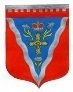 Администрациямуниципального образованияРомашкинское сельское поселениемуниципального образованияПриозерский муниципальный  районЛенинградской области188743 Ленинградская область Приозерский р-н  пос. Ромашки  ул. Новостроек, д.16тел.8(813)799-95-55,т/факс 8(813)799-96-79e-mail: Romashki-sp@mail.ruИНН 4712039358, ОКПО 04183316ОКТМО 41639434, ОГРН 1054700441355